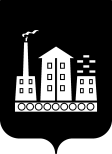 АДМИНИСТРАЦИЯГОРОДСКОГО ОКРУГА СПАССК-ДАЛЬНИЙПОСТАНОВЛЕНИЕ   06 июня 2019 г.               г. Спасск-Дальний, Приморского края                 № 256-паО присвоении идентификационных  номеров автомобильным дорогам общего пользования                                                                                                                   местного значения городского округа Спасск-ДальнийРуководствуясь Федеральным законом от 6 октября 2003 года № 131-ФЗ «Об общих принципах организации местного самоуправления в Российской Федерации», Федеральным законом от 08 ноября 2007 года № 257-ФЗ  «Об автомобильных дорогах и о дорожной деятельности в Российской Федерации и о внесении изменений в отдельные законодательные акты Российской Федерации», приказом Министерства транспорта Российской Федерации  от 07 февраля  2007 года № 16 «Об утверждении правил присвоения автомобильными дорогам идентификационных номеров», в соответствии с Уставом  городского округа Спасск-Дальний,  постановлением Администрации городского округа Спасск-Дальний от 24 мая 2019 года № 229-па  «Об утверждении Перечня дорог общего пользования местного значения городского округа Спасск-Дальний», в целях реализации органами местного самоуправления полномочий в отношении автомобильных дорог общего пользования, Администрация городского округа Спасск-ДальнийПОСТАНОВЛЯЕТ:1.  Присвоить автомобильным дорогам местного значения городского округа Спасск-Дальний  идентификационные номера (приложение № 1). 2. Административному управлению Администрации городского округа Спасск-Дальний (Моняк) опубликовать настоящее постановление в официальном печатном издании и разместить на официальном сайте городского округа Спасск-Дальний.3. Контроль за исполнением настоящего постановления возложить  на первого заместителя главы Администрации городского округа Спасск-Дальний О.А. Митрофанова.Глава городского округа Спасск-Дальний                                                 В.В. КвонПриложение № 1   к постановлению Администрации городского округа Спасск-Дальний               от  06.06.2019  № 256-па              Идентификационные  номера автомобильных дорог общего пользования                                                                                                                   местного значения городского округа Спасск-Дальний№ п/пНаименование автомобильной дорогиИдентификационныеномера1Авиационная05-420 ОП МГ 12Амурская05-420 ОП МГ 23Ангарская05-420 ОП МГ 34Андреевская05-420 ОП МГ 45Арсеньева05-420 ОП МГ 56Артиллерийская05-420 ОП МГ 67Аэродромная05-420 ОП МГ 78Базарный пер.05-420 ОП МГ 89Баневура05-420 ОП МГ 910Барабашевская05-420 ОП МГ 1011Безымянный пер.05-420 ОП МГ 1112Белинского05-420 ОП МГ 1213Береговая05-420 ОП МГ 1314Борисова05-420 ОП МГ 1415Вокзальная05-420 ОП МГ 1516Волочаевская05-420 ОП МГ 1617Восточный пер.05-420 ОП МГ 1718Вострецова05-420 ОП МГ 1819Гвардейский пер.05-420 ОП МГ 1920Герцена05-420 ОП МГ 2021Гоголя05-420 ОП МГ 2122Горького05-420 ОП МГ 2223Госпитальная05-420 ОП МГ 23241-я Гражданская05-420 ОП МГ 24252-я Гражданская05-420 ОП МГ 25263-я Гражданская05-420 ОП МГ 2627Грибоедова05-420 ОП МГ 2728Григория Лазаренко05-420 ОП МГ 2829Дальняя05-420 ОП МГ 2930Деповская05-420 ОП МГ 3031Дербенева05-420 ОП МГ 3132Дорожная05-420 ОП МГ 3233Достоевского05-420 ОП МГ 33342-я Дубовская05-420 ОП МГ 3435Ершова05-420 ОП МГ 3536Есенина05-420 ОП МГ 3637Заводская05-420 ОП МГ 37381-я Загородная05-420 ОП МГ 38392-я Загородная05-420 ОП МГ 39403-я Загородная05-420 ОП МГ 40411-й Западный пер.05-420 ОП МГ 41422-й Западный пер.05-420 ОП МГ 42433-й Западный пер.05-420 ОП МГ 43444-й Западный пер.05-420 ОП МГ 4445Заречная05-420 ОП МГ 4546Ипподромная05-420 ОП МГ 4647Калинина05-420 ОП МГ 4748Калиновский пер.05-420 ОП МГ 4849Каменная05-420 ОП МГ 4950Камышевый пер.05-420 ОП МГ 5051Кировская05-420 ОП МГ 5152Кирпичный пер.05-420 ОП МГ 5253Ключевая05-420 ОП МГ 5354Колхозная05-420 ОП МГ 5455Коммунальная05-420 ОП МГ 5556Коммунаров05-420 ОП МГ 5657Комсомольская05-420 ОП МГ 5758Котовского05-420 ОП МГ 5859Красноармейская05-420 ОП МГ 5960Красногвардейская05-420 ОП МГ 6061Краснознаменная05-420 ОП МГ 6162Крестьянский пер.05-420 ОП МГ 6263Кулешовская05-420 ОП МГ 6364Кустарный пер.05-420 ОП МГ 6465Кустовиновская05-420 ОП МГ 6566Лазо05-420 ОП МГ 6667Ленинская05-420 ОП МГ 6768Лермонтова05-420 ОП МГ 6869Лесная05-420 ОП МГ 6970Линейная05-420 ОП МГ 7071Ломоносова05-420 ОП МГ 71721-я Луговая05-420 ОП МГ 72732-я Луговая05-420 ОП МГ 73743-я Луговая05-420 ОП МГ 7475Льва Толстого05-420 ОП МГ 7576Матросова05-420 ОП МГ 7677Маяковского05-420 ОП МГ 7778Мельничная05-420 ОП МГ 7879Мира05-420 ОП МГ 7980Мичурина05-420 ОП МГ 8081Можайского05-420 ОП МГ 8182Молодежная05-420 ОП МГ 8283Мухинский пер.05-420 ОП МГ 8384Набережная05-420 ОП МГ 84852-я Набережная05-420 ОП МГ 8586Нагорная05-420 ОП МГ 8687Надреченская05-420 ОП МГ 8788Народная05-420 ОП МГ 8889Народоармейская05-420 ОП МГ 8990Нахимова05-420 ОП МГ 9091Некрасова05-420 ОП МГ 9192Октябрьская05-420 ОП МГ 92939 Октября05-420 ОП МГ 939425 лет Октября05-420 ОП МГ 9495Олега Кошевого05-420 ОП МГ 9596Офицерский пер.05-420 ОП МГ 9697Павлика Морозова05-420 ОП МГ 9798Парковая05-420 ОП МГ 9899Партизанская05-420 ОП МГ 99100Парфенова05-420 ОП МГ100101Первомайская05-420 ОП МГ 101102Перелетная05-420 ОП МГ 102103Песчаный пер.05-420 ОП МГ 103104Пионерская05-420 ОП МГ 104105Планерная05-420 ОП МГ 105106Пограничная05-420 ОП МГ 106107Подсобная05-420 ОП МГ 107108Покуса05-420 ОП МГ 108109Полевая05-420 ОП МГ 109110Почтовый пер.05-420 ОП МГ 110111Пригородный пер.05-420 ОП МГ 111112Приморская05-420 ОП МГ 112113Пролетарская05-420 ОП МГ 113114Промышленная05-420 ОП МГ 114115Пушкинская05-420 ОП МГ 1151161-й Рабочий пер.05-420 ОП МГ 116117Репина05-420 ОП МГ 117118Российская05-420 ОП МГ 118119Свободный пер.05-420 ОП МГ 119120Северный пер.05-420 ОП МГ 120121Силикатная05-420 ОП МГ 121122Складская05-420 ОП МГ 122123Советская05-420 ОП МГ 123124Степана Сологуба05-420 ОП МГ 124125Сопочная05-420 ОП МГ 125126Спортивная05-420 ОП МГ 126127Степана Разина05-420 ОП МГ 127128Степная05-420 ОП МГ 128129Строительный пер.05-420 ОП МГ 129130Суворовская05-420 ОП МГ 130131Тараса Шевченко05-420 ОП МГ 131132Торговая05-420 ОП МГ 132133Транспортная05-420 ОП МГ 133134Тупиковая05-420 ОП МГ 134135Уборевича05-420 ОП МГ 135136Фабричный пер.05-420 ОП МГ 136137Фадеева05-420 ОП МГ 137138Халтурина05-420 ОП МГ 138139Хвалынский пер.05-420 ОП МГ 139140Хмельницкого05-420 ОП МГ 140141Хрустальная05-420 ОП МГ 141142Цементная05-420 ОП МГ 142143Чапаевская05-420 ОП МГ 143144Чернышевского05-420 ОП МГ 144145Чкалова05-420 ОП МГ 145146Шиферная05-420 ОП МГ 146147Школьный пер.05-420 ОП МГ 147148Шолохова05-420 ОП МГ 148149Шоссейный пер.05-420 ОП МГ 149150Штурмовая05-420 ОП МГ 150151Щорса05-420 ОП МГ 151152Энергетиков05-420 ОП МГ 152153Юбилейная05-420 ОП МГ 153154Южный пер.05-420 ОП МГ 154155Объездная а/дорога (грузовая, в м-не им.50-летия г. Спасска-Дальнего)05-420 ОП МГ 155156Объездная а/дорога ( в м-не им.50-летия г. Спасска-Дальнего)05-420 ОП МГ 156157Объездная  а/дорога (в м-не ЦРМ  от ул. Колхозная до ул. Хабаровская)05-420 ОП МГ 157158Объездная а/дорога  ( от ул.3-я Загородная до ул. Арсеньева)05-420 ОП МГ 158159Дорога от перекрестка с федеральной а/м дорогой А-370 «Уссури» - ул. Хабаровская до нежилого здания № 50 по                 ул. Хабаровская05-420 ОП МГ 159